          Tu  -  TERZA UNIVERSITÀ -  2023/24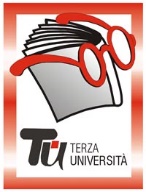                                                                Bergamo – TERZA FASECalendario  Modulo  n°58INTRODUZIONE ALLA FILOSOFIA: LOGICA E FILOSOFIA DELLA SCIENZA (NUOVO) DocenteGiorgio SchenaGiornoLunedìOrario15.00-17.15PeriodoDall’11 marzo al 6 maggio 2024 (8 incontri - € 32,00)SedeLa PortaArgomentoFILOSOFIA (max 60)PresentazioneUna disanima della teoria della conoscenza e della correttezza logica del ragionamento, con riferimento anche alle principali teorie relative alla filosofia della scienza. L’approccio vuole evitare tecnicismi, privilegiando un linguaggio esemplificativo e metodologico adeguato ad un pubblico senza competenze specifiche di natura filosoficaTutor111.03.2024Che cosa significa filosofare?218.03.2024Il lógos325.03.2024L’arché408.04.2024Alle origini del pensiero moderno515.04.2024Idea, physis, epistéme622.04.2024Il pensiero logico729.04.2024Lo sviluppo del pensiero scientifico806.05.2024Lo sviluppo della logica moderna